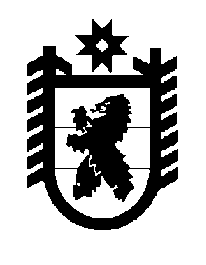 Российская Федерация Республика Карелия    ПРАВИТЕЛЬСТВО РЕСПУБЛИКИ КАРЕЛИЯРАСПОРЯЖЕНИЕот 9 сентября 2014 года 3 546р-Пг. Петрозаводск 1. Одобрить и подписать Дополнительное соглашение к Соглашению между Федеральной службой по труду и занятости и Правительством Республики Карелия о предоставлении в 2014 году субсидии из федерального бюджета бюджету Республики Карелия на реализацию дополнительных мероприятий в сфере занятости населения от 21 февраля 2014 года № 46/2014 (далее – Дополнительное соглашение). 2. Определить Министерство труда и занятости Республики Карелия органом, уполномоченным на выполнение условий Дополнительного соглашения и осуществление взаимодействия с Федеральной службой по труду и занятости.Исполняющий обязанностиГлавы Республики Карелия                                                         О.Ю. Громов